№ 4.2.  Рыбоводный участок: «Акватория губы Палкина Кандалакшского залива Белого моря».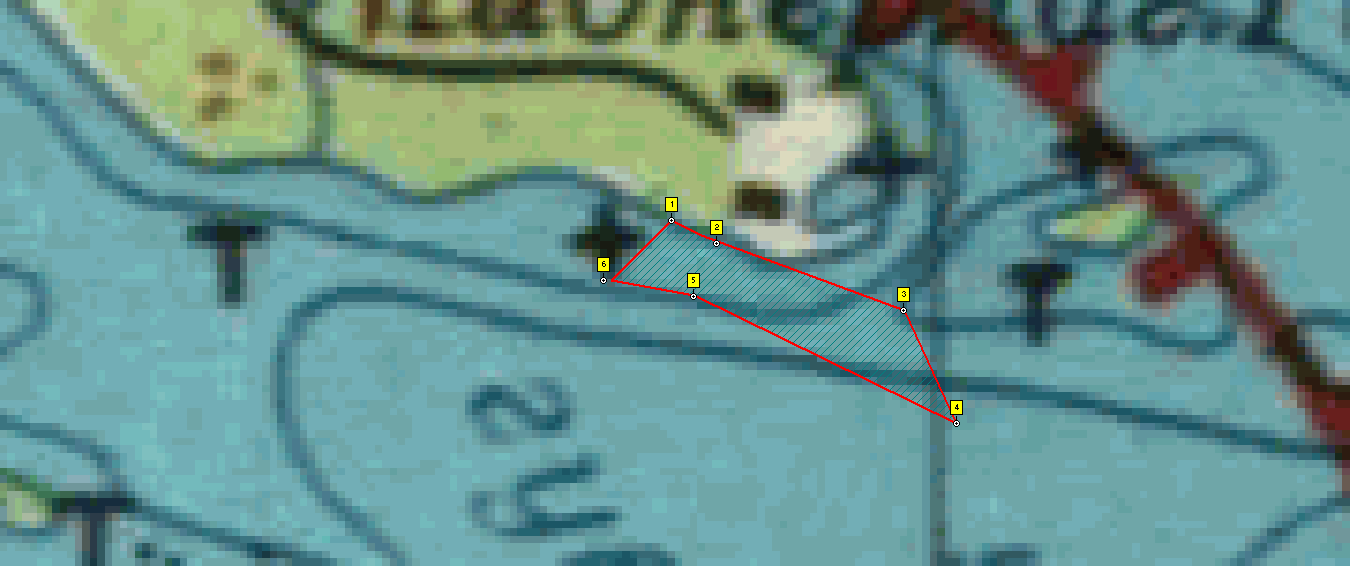 Условие предоставления участка в пользование (в соответствии со ст. 38 Водного кодекса Российской Федерации от 3 июня 2006 г. № 74-ФЗ)
– совместное водопользование без забора (изъятия) водных ресурсов из водных объектов.Площадь участка – 11,0 га. Муниципальное образование - Кандалакшский район Мурманской области.Система координат:  WGS-84.Описание границ:- соединение точек № 1, 2 по береговой линии;- соединение точек № 2, 3 по акватории водного объекта;- соединение точек № 3, 4 по акватории водного объекта;- соединение точек № 4, 5 по акватории водного объекта;- соединение точек № 5, 6 по акватории водного объекта;- соединение точек № 6, 1, по акватории водного объекта.Номер точкиСеверная широтаВосточная долгота167°04′05,5″32°20′30,2″267°04′04,4″32°20′35,8″367°03′58,9″32°21′13,9″467°03′50,8″32°21′23,9″567°04′00″32°20′34,5″667°04′01″32°20′19″